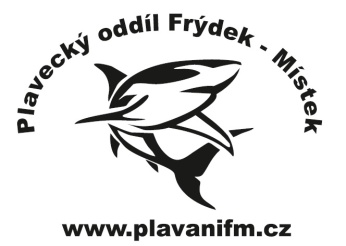 VIII. ročník plaveckých závodůVelká cena „O pohár primátora města Frýdku-Místku“Pořadatel: Plavecký oddíl Frýdek-MístekDatum:	      28. března 2015Místo:	      bazén 11. Zš, J. z PoděbradPřihlášky:     Nejpozději do 23. března 2015 (po této lhůtě již přihlášky, nepřijímáme!) Odhlášky :   do    25. 3. 2015                       Vše jen elektronicky  - m.polachova@centrum.cz      Prezentace: 8.30-9.00 hod,  rozplavba 9.10-9.30 hod.   -  Zahájení a vystoupení akvabel Startovné:   pro neoddílové plavce  - 30,- Kč/osoba, 1 start (2009), 2 starty (2008 a st.) + štafetaDisciplíny:   Dopolední závodPředplavci (děti z Kenny Clubu – možné s pásem) 16 m volný způsob  16 Prsa ženy (2009, 08, 07)  33 P ženy (2006)  16 P muži (2009, 08, 07)  33 P muži (2006)  16 Znak ženy (2009, 08, 07)  33 Z ženy (2006)  16 Z muži (2009, 08, 07)  33 Z muži (2006)  16 Volný  Způsob ženy (2009, 08)  33 VZ ženy (2007, 06)  16 VZ muži (2009, 08)  33 VZ muži (2007, 06)  33 Motýlek ženy (2006)  33 M muži (2006)Hendikepovaní – 16 Volný způsob/děti do 15 let  – 1 start      Hendikepovaní – 16 Volný způsob/děti nad 15 let – 1 start      18. Štafety (dle času na místě)Vyhlašování bude po kategoriích a ročnících. Vyjma předplavců. Každé první tři umístění budou ohodnoceny diplomem a medailí. Hodnocení bude průběžné. Hlavní závod je disciplína na 33  VZ. Nejlepší čas v kategorii žen a mužů bude ohodnocen pohárem primátora města   Frýdku-Místku.Odpolední závod: prezentace  13.00-13.30, rozp.13.40-14.00 hod.   –    možné 4 starty + štafeta 50 P ženy (2005-04, 03-02, 01-00, 99-98, a starší 93)50 P muži (totožné ročníky)50 Z ženy (2005-04, 03-02, 01-00, 99-98, a starší 93)50 Z muži (totožné ročníky)50 VZ ženy (2005-04) 50 VZ muži (totožné ročníky)    50 M ženy (2005-04, 03-02, 01-00, 99-98, a starší 93)50 M muži (totožné ročníky)100 VZ ženy (2003-02, 01-00, 99-98, 97 -  93)100 VZ muži (totožné ročníky) Štafety  (dle času na místě) Vyhlašování odpoledního závodu bude po dvou ročnících vždy po sobě jdoucích. První tři umístění budou ohodnoceny diplomem, medailí. Hlavní závod je disciplína na 100 VZ. Nejlepší čas v kategorii žen a mužů bude ohodnocen pohárem primátora města Frýdku-Místku. Těšíme se na Vás!